Učilnica na prostem − ker se v dobro strukturiranem okolju učimo ves čas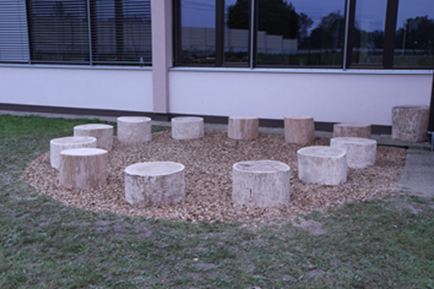 V NOVO ŠOLO GREM … PRIPOROČILA ZA OLAJŠANJE PREHODA – DA BO LAŽJE Sprememba šole je velik korak – za otroka, starše, sorojence, razširjeno družino in prijatelje, pa tudi za strokovne delavce, ki se v primerih prešolanja ali zamenjave vzgojno-izobraževalnega programa prav tako pogosto soočamo s strokovnimi in osebnimi dilemami, s stiskami, z vprašanji. V takih primerih sta pomembni informiranost in podpora ter hkrati dobro poznavanje odgovornosti, ki jih imamo v svoji vlogi – pogosto mnogo skrbi in stresa izhaja iz prevelikega bremena, ki si ga naložimo na svoja ramena. Podporo in informacije vam lahko ponudimo na več nivojih – ponujamo ogled šole, opis programa, “pokukamo lahko v razred”, pokažemo didaktične materiale ipd.; na ogled in pogovor prijazno vabimo otroke in starše, pogosto pa z njimi pridejo tudi predstavniki šole ali vrtca, kjer je otrok že vključen. Ogled šole že na samem začetku (pred postopkom usmerjanja oz. ko se še samo pogovarjamo o možnostih) toplo priporočamo. Igrala ob šoli – razširjen prostor za razvijanje koordinacije, motorike, moči, ravnotežja in vztrajnosti – pa tudi socialnih in čustvenih veščin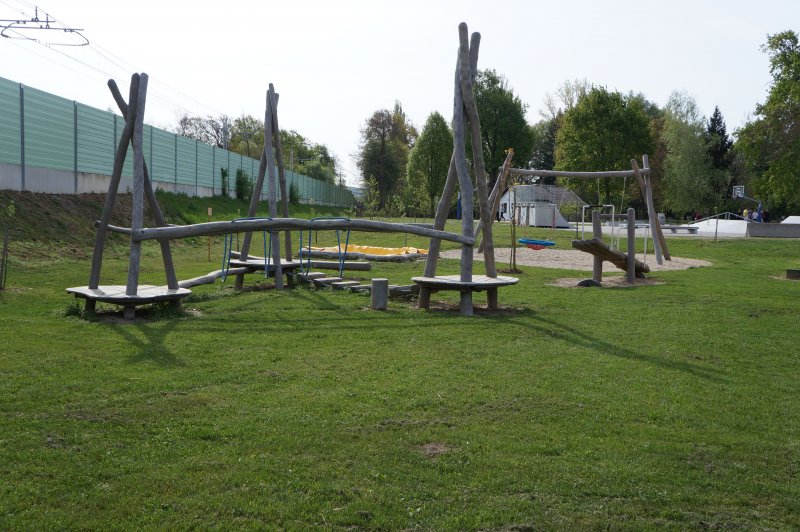 Naše poslanstvoNaša vizija zajema celostni razvoj vsakega učenca, skrb za trajnostni razvoj in vpeljavo koncepta kvalitete življenja v šolski prostor. Učence spodbujamo, da kljub raznolikim razvojnim izzivom postajajo kritični soustvarjalci lastnega osebnega in poklicnega razvoja. Velik poudarek dajemo samoodločanju in socialni vključenosti, skozi raznolike dejavnosti se povezujemo z matično šolo Ivana Cankarja, podružnico Cven in Gimnazijo Franca Miklošiča Ljutomer.Radi glasbeno in gledališko ustvarjamo, pri nas vsak lahko postane junak; umetnost je tudi pomemben vidik kvalitete življenja ter pomemben most do povezav z okoljem.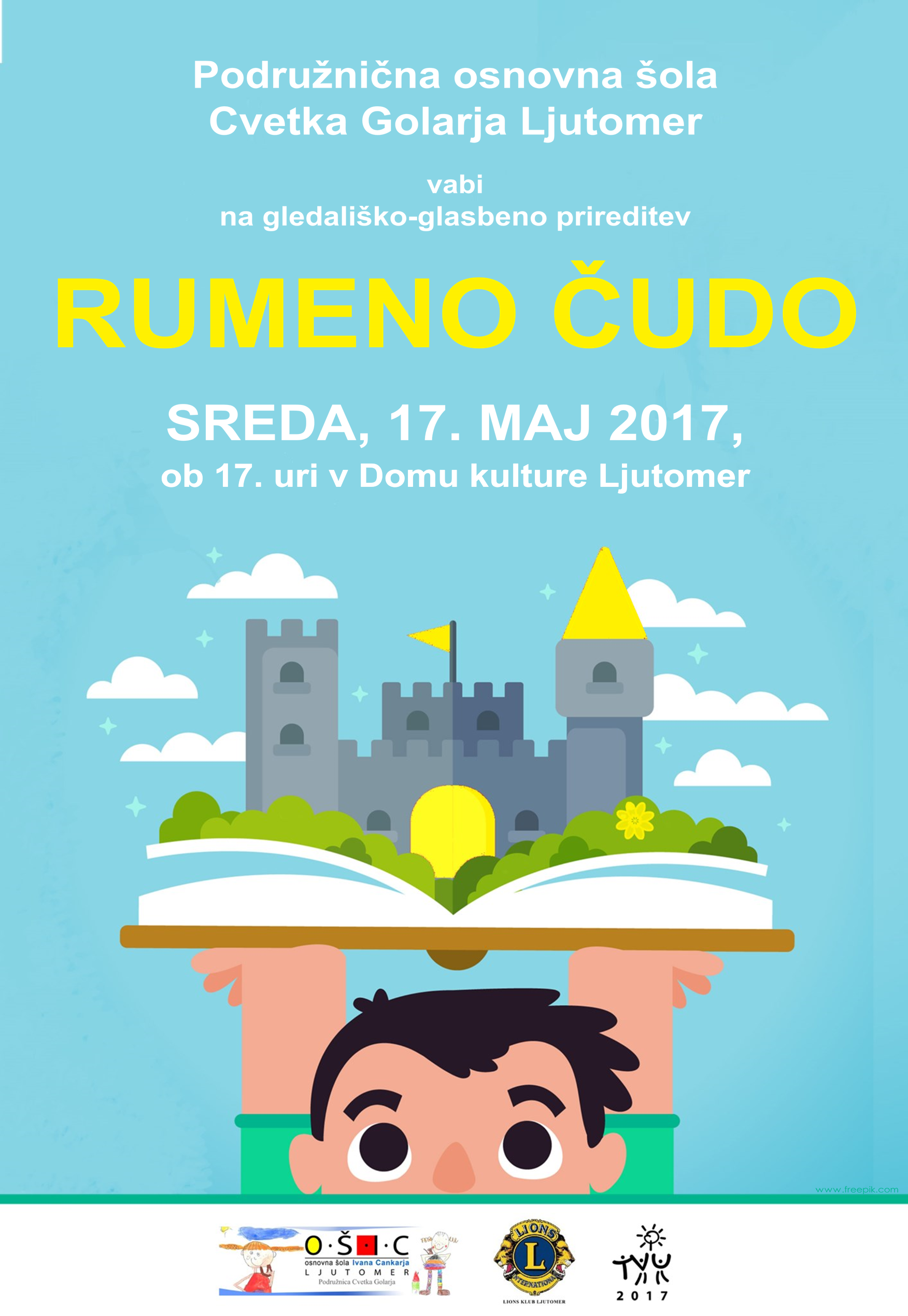 Programi, ki jih izvajamo:- osnovna šola s prilagojenim programom z nižjim izobrazbenim standardom, - posebni program vzgoje in izobraževanja,- naše strokovne delavke nudijo dodatno strokovno pomoč učencem v rednih OŠ (skoraj 300 ur na območju UE Ljutomer in širše).»Žal mi je, da nismo otroka na vašo šolo vključili prej. Naša družina je sedaj spet družina, vsi smo mirnejši in srečni.«   mama nekaj mesec vključenega učencaVpliv na otroka in družino Z izbiro ustreznega VIZ programa se otrok in družina pogosto izredno razbremenita, saj sta kombinacija razvojnih izzivov in zahtevnega tempa redne OŠ kljub podpori staršev in učiteljev pogosto vir izredno hudih stisk – vsak otrok želi (in mora imeti priložnost) biti uspešen. Le sproščen in uspešen otrok se lahko uči in razvija, tudi pogumno likovno izraža. (naslikala E., 2. razred) 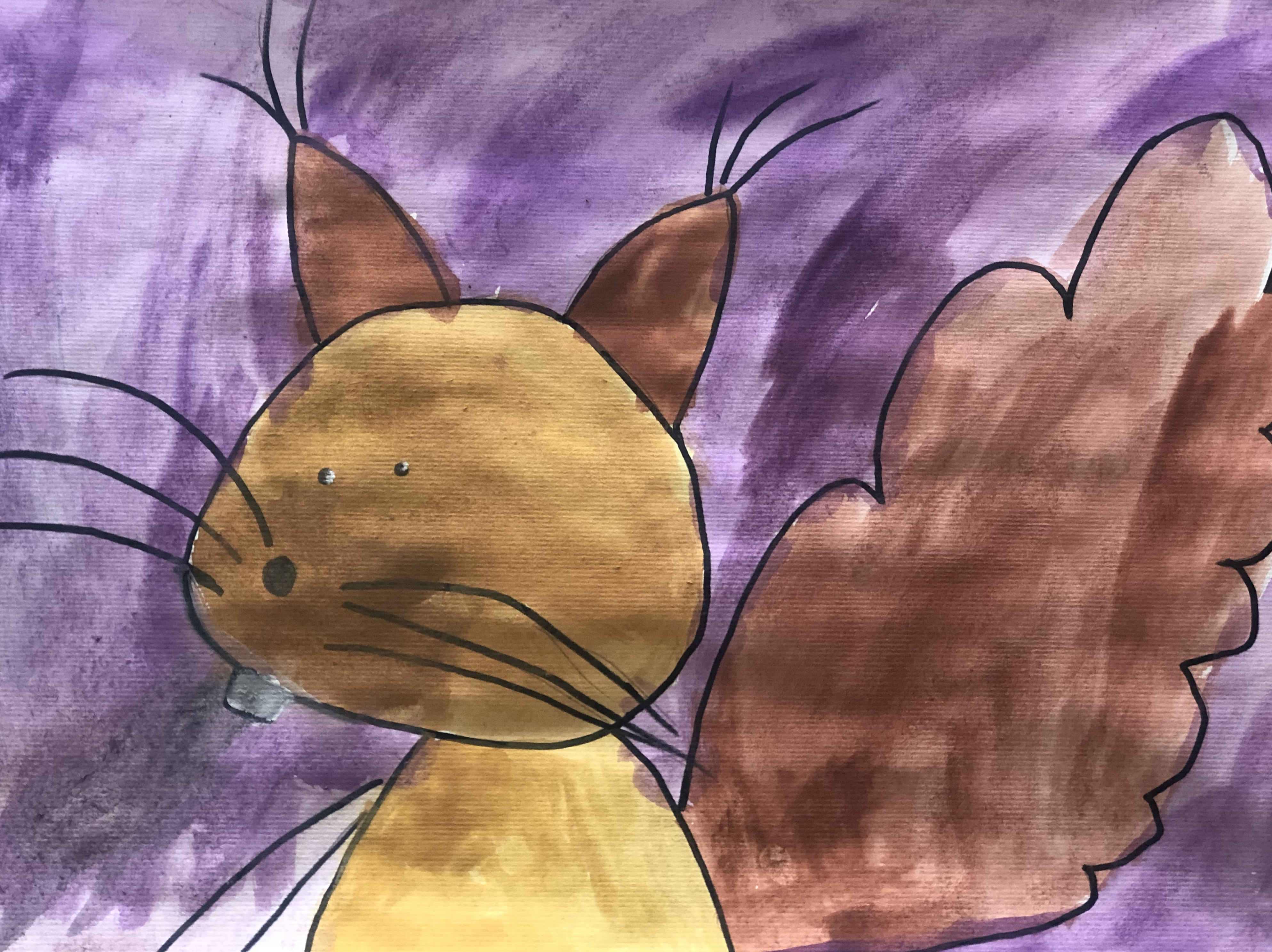 Ob šoli imamo urejene tudi permakulturne eko vrtove – prostor za učenje, gibanje in igro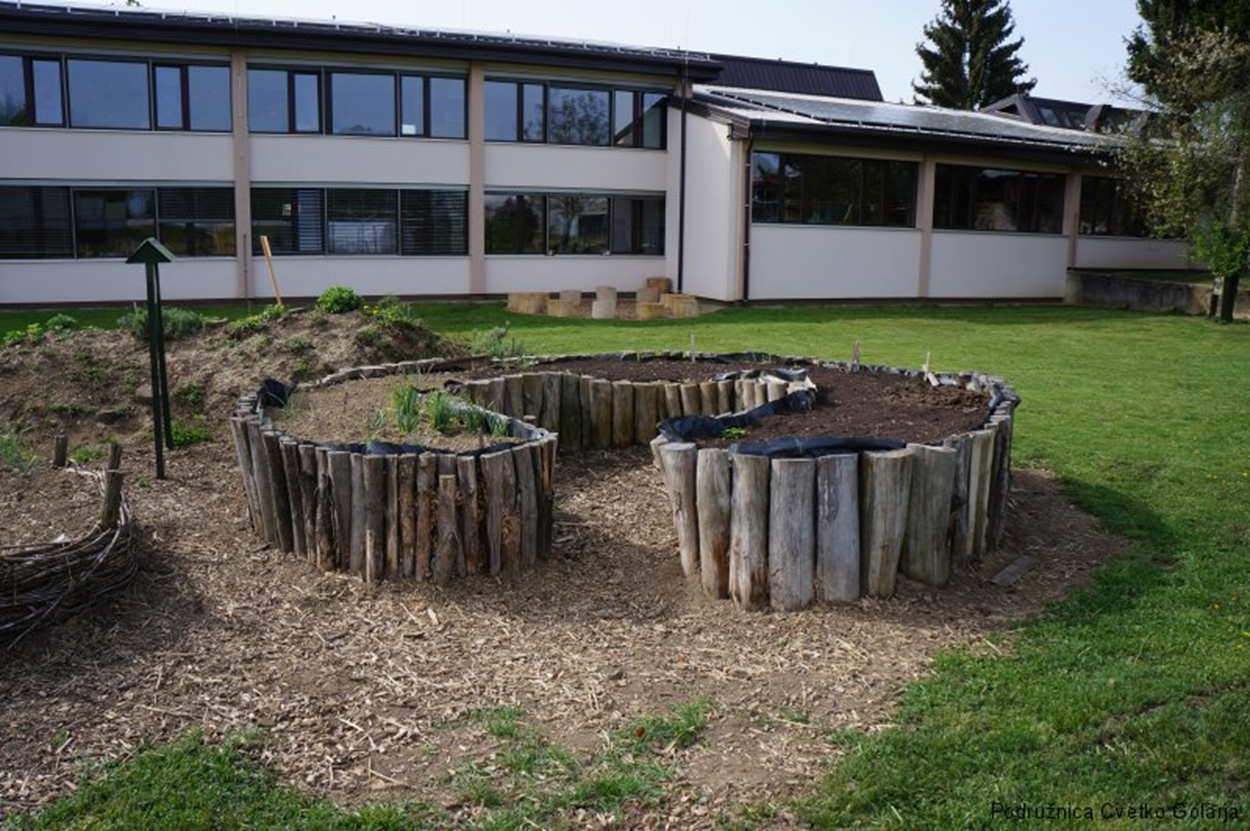 Kot šola smo izredno razvojno in inovativno naravnani; upoštevamo najsodobnejše strokovne smernice in premišljeno gradimo naš notranji in zunanji šolski prostor. Razširjen, specializiran učni prostorPermakulturni eko vrt – učilnica in igralnica na prostemMotorični izzivi – strukturirana igrala na prostemUčno stanovanje – razširjena učna kuhinja, priložnost za pridobivanje praktičnih veščinLesna in lončarska delavnica – razvijanje motoričnih spretnosti in ustvarjalnosti ter čuta za estetikoFormativno spremljanje – aktivno učenje, pot do samostojnosti in motivacijeKrepitev kompetenc podjetnosti – veščine za razvijanje in doseganje lastnih idej